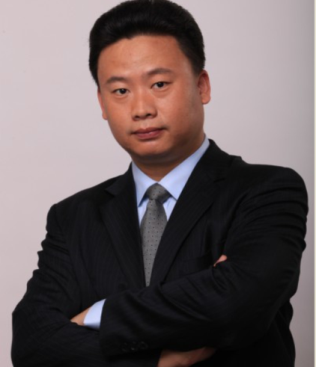   主讲：韩超老师